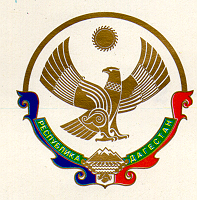 МУНИЦИПАЛЬНОЕ КАЗЕННОЕ ОБЩЕОБРАЗОВАТЕЛЬНОЕ УЧРЕЖДЕНИЕ«ЯМАНСУЙСКАЯ СРЕДНЯЯ ОБЩЕОБРАЗОВАТЕЛЬНАЯ ШКОЛА»с. ЯМАНСУ  НОВОЛАКСКОГО РАЙОНАРЕСПУБЛИКИ ДАГЕСТАН368169                                                           с. Ямансу                                                 тел.89282504441ПРИКАЗ30 августа 2019 года			          			                        №  _181_«О порядке проведения противопожарных инструктажей, определении сроков, а такженазначении лица ответственного за их проведение с работниками»	В целях организации работы по обеспечению выполнения требований Федерального Закона №69-ФЗ от 21.12.1994 г. «О пожарной безопасности», Правил противопожарного режима в Российской Федерации, Технического регламента о требованиях пожарной безопасности, Федерального Закона №123-ФЗ от 22.07.2008 года, Постановления Минтруда РФ от 21 августа 1998 г. № 37, с изменениями и дополнениями от 21.01.2000 г., 4.08.2000 г., 20 апреля 2001 г., Федерального Закона № 384-ФЗ Технического регламента о безопасности зданий и сооружений от 23 декабря 2009 года, НПБ «Обучение мерам пожарной безопасности работников организаций» Приложение к приказу МЧС России от 12 декабря 2007 года №645, ГОСТ 12.00.00490 ССБТ «Организация обучения безопасности труда. Общие положения». ПРИКАЗЫВАЮ:Возложить ответственность за проведение:- вводного инструктажа по правилам пожарной безопасности со всеми вновь принимаемыми на работу, независимо от их образования, стажа работы и занимаемой должности и проведение целевого инструктажа, первичного инструктажа по соблюдению требований пожарной безопасности на рабочем месте со всеми работниками, а также проведение повторного и внеплановых инструктажей на директора  школы Рашаеву М.Э.Определить сроки проведения противопожарного инструктажа:Вводный инструктаж со всеми вновь принимаемыми на работу независимо от их образования, стажа работы, с временными работниками, командированными;Первичный на рабочем месте со всеми вновь принимаемыми на работу независимо от их образования, стажа работы, с временными работниками, командированными непосредственно на рабочем месте.Повторный инструктаж на рабочем месте со всеми работниками независимо от их квалификации, образования, стажа работы не менее одного раза в календарное полугодие (апрель, сентябрь)Внеплановый инструктаж - при введении в действие новых или переработанных правил, инструкций по пожарной безопасности, а также изменений к ним; при нарушении работниками требований пожарной безопасности, которые могут привести к пожару, по требованию органов надзора, при перерывах в работе более 60 дней.Целевой инструктаж - при выполнении разовых работ, не связанных с прямыми обязанностями по специальности; при производстве газоэлектросварочных и других огневых работ на которые оформляется наряд-допуск, разрешение и другие документы.Ежедневно проводить информационные беседы с рабочим персоналом, с указанием на выполнение своих обязанностей. Вводный инструктаж проводить с использованием современных технических средств обучения и наглядных пособий (плакатов, натурных экспонатов, макетов, моделей, видеофильмов, разработанных инструкций)О проведении противопожарного инструктажа ответственном лицам за проведение делать соответствующую запись в журнале регистрации инструктажей.Лиц, не прошедших противопожарный инструктаж, к выполнению своих обязанностей (работе) не допускать.Контроль за выполнением настоящего приказа оставляю за собой.                                        Директор       _______________М.Э.Рашаева                                              ОГРН 1020500909990                      ИНН/КПП 0524005172/052401001